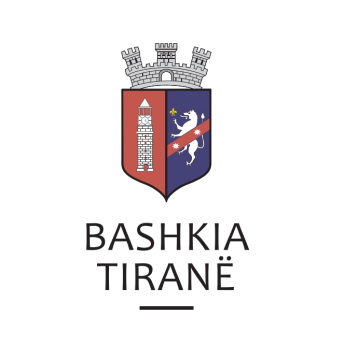      R  E  P U  B  L  I  K  A    E   S  H  Q  I  P  Ë  R  I  S  Ë
  BASHKIA TIRANË
DREJTORIA E PËRGJITHSHME PËR MARRËDHËNIET ME PUBLIKUN DHE JASHTË
DREJTORIA E KOMUNIKIMIT ME QYTETARËTLënda: Kërkesë për shpallje nga Gjykata Administrative e Shkallës së Parë Tiranë për znj. Laura SamaraPranë Bashkisë Tiranë ka ardhur kërkesa për shpallje nga Gjykata Administrative e Shkallës së Parë Tiranë, me nr. 01(03/54/52103-00140-22-2017) regj. them., datë 06.03.2019, protokolluar në institucionin tonë me nr. 11205 prot., datë 08.03.2019.Ju sqarojmë se kjo gjykatë dërgon për shpallje njoftimin për gjykimin të çështjes administrative me palë:Pala Paditëse:                    Azmi Toptani etjPalë e Paditur:                  Agjencia e Trajtimit të Pronave Data dhe ora e seancës:    27.03.2019, ora 11:00Drejtoria e Komunikimit me Qytetarët ka bërë të mundur afishimin e shpalljes për znj. Laura Samara, në tabelën e shpalljeve të Sektorit të Informimit dhe Shërbimeve për Qytetarët pranë Bashkisë Tiranë.     R  E  P U  B  L  I  K  A    E   S  H  Q  I  P  Ë  R  I  S  Ë
  BASHKIA TIRANË
DREJTORIA E PËRGJITHSHME PËR MARRËDHËNIET ME PUBLIKUN DHE JASHTË
DREJTORIA E KOMUNIKIMIT ME QYTETARËTLënda: Kërkesë për shpallje nga Gjykata Administrative e Shkallës së Parë Tiranë për znj. Viviana Toptani, z. Rafik Toptani dhe z. Ibrahim Toptani.Pranë Bashkisë Tiranë ka ardhur kërkesa për shpallje nga Gjykata Administrative e Shkallës së Parë Tiranë, me nr. 4910/348 regjistri, datë 04.03.2019, protokolluar në institucionin tonë me nr. 11209 prot., datë 08.03.2019.Ju sqarojmë se kjo gjykatë dërgon për shpallje njoftimin për gjykimin të çështjes civile me palë:Pala Paditëse:                    Genci CeliPalë e Paditur:                  ZVRPP Tiranë, etj.Person i tretë:                   Ministria e Arsimit Sportit dhe Rinisë, Universiteti Bujqësor                                           Kamëz.Objekt:                             Konstatimin e Pavlefshmërise absolute te urdhërit nr. 592.Data dhe ora e seancës:    28.03.2019, ora 10:00Drejtoria e Komunikimit me Qytetarët ka bërë të mundur afishimin e shpalljes për znj. Viviana Toptani, z. Rafik Toptani dhe z. Ibrahim Toptani, në tabelën e shpalljeve të Sektorit të Informimit dhe Shërbimeve për Qytetarët pranë Bashkisë Tiranë.     R  E  P U  B  L  I  K  A    E   S  H  Q  I  P  Ë  R  I  S  Ë
  BASHKIA TIRANË
DREJTORIA E PËRGJITHSHME PËR MARRËDHËNIET ME PUBLIKUN DHE JASHTË
DREJTORIA E KOMUNIKIMIT ME QYTETARËTLënda: Kërkesë për shpallje nga Gjykata e Rrethit Gjyqësor Përmet për z. Mario (Arsen) Ramo Ndreu.Pranë Bashkisë Tiranë ka ardhur kërkesa për shpallje nga Gjykata e Rrethit Gjyqësor Përmet me nr. 01(03/54/52103-00140-22-2017) regj. them., datë 06.03.2019, protokolluar në institucionin tonë me nr. 11205 prot., datë 08.03.2019.Ju sqarojmë se kjo gjykatë dërgon për shpallje njoftimin për gjykimin të çështjes penale me palë:Kërkuese:        Prokuroria pranë Gjykatës së Rrethit Gjyqësor PërmetI pandehuri:    Mario (Arsen) Ndreu.Objekti:           Gjykimi i të akuzuarit Mario (Arsen) Ndreu.Drejtoria e Komunikimit me Qytetarët ka bërë të mundur afishimin e shpalljes për z. Mario (Arsen) Ramo Ndreu, në tabelën e shpalljeve të Sektorit të Informimit dhe Shërbimeve për Qytetarët pranë Bashkisë Tiranë.     R  E  P U  B  L  I  K  A    E   S  H  Q  I  P  Ë  R  I  S  Ë
  BASHKIA TIRANË
DREJTORIA E PËRGJITHSHME PËR MARRËDHËNIET ME PUBLIKUN DHE JASHTË
DREJTORIA E KOMUNIKIMIT ME QYTETARËTLënda: Kërkesë për shpallje nga Gjykata e Rrethit Gjyqësor Durrës, për z. Zenel Shalsi, znj. Dallandyshe Klosi (Shalsi) dhe Turbullira Doci (Shalsi).Pranë Bashkisë Tiranë ka ardhur kërkesa për shpallje nga Gjykata e Rrethit Gjyqësor Durrës, me nr. regj. 703/1361, datë (s’ka), protokolluar në institucionin tonë me nr. 11428 prot., datë 11.03.2019.Ju sqarojmë se kjo gjykatë dërgon për shpallje njoftimin për gjykimin të çështjes civile me palë:Paditës:	             Hasan Shalsi, Zenel Shalsi, Dallandyshe Klosi (Shalsi)                                     Turbullira Doci (Shalsi), Fluturesha Naziraj (Shalsi)Të paditur:	             Zanmir Hasa, ATTP Tiranë, ZVRPP DurrësObjekti:                       Konstatimin e Pavlefshmërise absolute te vendimit administrativDrejtoria e Komunikimit me Qytetarët ka bërë të mundur afishimin e shpalljes për z. Zenel Shalsi, znj. Dallandyshe Klosi (Shalsi) dhe Turbullira Doci (Shalsi), në tabelën e shpalljeve të Sektorit të Informimit dhe Shërbimeve për Qytetarët pranë Bashkisë Tiranë.     R  E  P U  B  L  I  K  A    E   S  H  Q  I  P  Ë  R  I  S  Ë
  BASHKIA TIRANË
DREJTORIA E PËRGJITHSHME PËR MARRËDHËNIET ME PUBLIKUN DHE JASHTË
DREJTORIA E KOMUNIKIMIT ME QYTETARËTLënda: Kërkesë për shpallje nga Gjykata e Rrethit Gjyqësor Përmet për z. Stefan Nexhip Gjoka. Pranë Bashkisë Tiranë ka ardhur kërkesa për shpallje nga Gjykata e Rrethit Gjyqësor Përmet me nr. 01(03/54/52103-00140-22-2017) regj. them., datë 06.03.2019, protokolluar në institucionin tonë me nr. 11206 prot., datë 08.03.2019.Ju sqarojmë se kjo gjykatë dërgon për shpallje njoftimin për gjykimin të çështjes penale me palë:Kërkuese:        Prokuroria pranë Gjykatës së Rrethit Gjyqësor PërmetI pandehuri:    Stefan Nexhip Gjoka. Objekti:           Gjykimi i të akuzuarit Stefan Nexhip Gjoka. Drejtoria e Komunikimit me Qytetarët ka bërë të mundur afishimin e shpalljes për z. Stefan Nexhip Gjoka, në tabelën e shpalljeve të Sektorit të Informimit dhe Shërbimeve për Qytetarët pranë Bashkisë Tiranë.     R  E  P U  B  L  I  K  A    E   S  H  Q  I  P  Ë  R  I  S  Ë
  BASHKIA TIRANË
DREJTORIA E PËRGJITHSHME PËR MARRËDHËNIET ME PUBLIKUN DHE JASHTË
DREJTORIA E KOMUNIKIMIT ME QYTETARËTLënda: Kërkesë për shpallje nga Gjykata Administrative e Shkallës së Parë Shkodër për z. Bajram Allamani.Pranë Bashkisë së Tiranës ka ardhur kërkesa për shpallje nga Gjykata Administrative e Shkallës së Parë Shkodër, me nr. 491/1710 regj. them., datë 25.02.2019, protokolluar në Bashkinë Tiranë me nr. 11423 prot., datë 11.03.2019.Ju sqarojmë se kjo gjykatë dërgon për shpallje njoftimin për gjykimin të çështjes penale me palë:Paditës :          Bajram Allamani.Paditur:             DPT TiranëObjekti:          Shfuqizim vendimiBaza Ligjore:  Ligji 49/2012 etjDrejtoria e Komunikimit me Qytetarët ka bërë të mundur afishimin e shpalljes z. Bajram Allamani, në tabelën e shpalljeve të Sektorit të Informimit dhe Shërbimeve për Qytetarët pranë Bashkisë së Tiranës.     R  E  P U  B  L  I  K  A    E   S  H  Q  I  P  Ë  R  I  S  Ë
  BASHKIA TIRANË
DREJTORIA E PËRGJITHSHME PËR MARRËDHËNIET ME PUBLIKUN DHE JASHTË
DREJTORIA E KOMUNIKIMIT ME QYTETARËTLënda: Kërkesë për shpallje nga Gjykata e Rrethit Gjyqësor Përmet për z. Stefan Nexhip Gjoka. Pranë Bashkisë Tiranë ka ardhur kërkesa për shpallje nga Gjykata e Rrethit Gjyqësor Përmet me nr. 01(03/54/52103-00140-22-2017) regj. them., datë 06.03.2019, protokolluar në institucionin tonë me nr. 11207 prot., datë 08.03.2019.Ju sqarojmë se kjo gjykatë dërgon për shpallje njoftimin për gjykimin të çështjes penale me palë:Kërkuese:        Prokuroria pranë Gjykatës së Rrethit Gjyqësor PërmetI pandehuri:    Stefan Nexhip Gjoka. Objekti:           Gjykimi i të akuzuarit Stefan Nexhip Gjoka. Drejtoria e Komunikimit me Qytetarët ka bërë të mundur afishimin e shpalljes për z. Stefan Nexhip Gjoka, në tabelën e shpalljeve të Sektorit të Informimit dhe Shërbimeve për Qytetarët pranë Bashkisë Tiranë.     R  E  P U  B  L  I  K  A    E   S  H  Q  I  P  Ë  R  I  S  Ë
  BASHKIA TIRANË
DREJTORIA E PËRGJITHSHME PËR MARRËDHËNIET ME PUBLIKUN DHE JASHTË
DREJTORIA E KOMUNIKIMIT ME QYTETARËTLënda: Kërkesë për shpallje nga Gjykata e Apelit Vlorë për znj. Dituri Isufaj.Pranë Bashkisë Tiranë ka ardhur kërkesa për shpallje nga Gjykata e Apelit Vlorë me nr. 1193 regjistri, datë 31.01.2019, protokolluar në institucionin tonë me nr. 11425 prot., datë 11.03.2019.Ju sqarojmë se kjo gjykatë dërgon shpallje se është zhvilluar gjykimi i çështjes penale që i përket:Të pandehur:         Bashkim PulaViktima:                 Shkelqim Isufaj, Dituri Isufaj, Mdrinka IdriziAkuza:                    Kunder vendimit nr. 1787, date 05.11.2018Baza Ligjore:          Neni 290 i Kodit PenalDrejtoria e Komunikimit me Qytetarët ka bërë të mundur afishimin e shpalljes për znj. Dituri Isufaj, në tabelën e shpalljeve të Sektorit të Informimit dhe Shërbimeve për Qytetarët pranë Bashkisë Tiranë.     R  E  P U  B  L  I  K  A    E   S  H  Q  I  P  Ë  R  I  S  Ë
  BASHKIA TIRANË
DREJTORIA E PËRGJITHSHME PËR MARRËDHËNIET ME PUBLIKUN DHE JASHTË
DREJTORIA E KOMUNIKIMIT ME QYTETARËTLënda: Kërkesë për shpallje nga Gjykata e Rrethit Gjyqësor Vlorë për z. Haxhi Isufaj Pranë Bashkisë Tiranë ka ardhur kërkesa për shpallje nga Gjykata e Rrethit Gjyqësor Vlorë me nr. 1415 akti (M. Mishgjoni), datë 05.03.2019, protokolluar në institucionin tonë me nr. 11211 prot., datë 08.03.2019.Ju sqarojmë se kjo gjykatë dërgon shpallje se është zhvilluar gjykimi i çështjes civile që i përket:Ankuesi:           Shefmir Xhavit KurtiObjekt:            Kunder vendimit nr. 1787, date 05.11.2018Baza Ligjore:  Kodi i Procedurave CivileDrejtoria e Komunikimit me Qytetarët ka bërë të mundur afishimin e shpalljes për z. Haxhi Isufaj, në tabelën e shpalljeve të Sektorit të Informimit dhe Shërbimeve për Qytetarët pranë Bashkisë Tiranë.     R  E  P U  B  L  I  K  A    E   S  H  Q  I  P  Ë  R  I  S  Ë
  BASHKIA TIRANË
DREJTORIA E PËRGJITHSHME PËR MARRËDHËNIET ME PUBLIKUN DHE JASHTË
DREJTORIA E KOMUNIKIMIT ME QYTETARËTLënda: Kërkesë për shpallje nga Gjykata e Rrethit Gjyqësor Tiranë, Dhoma Penale, për z. Erion Fusha.Pranë Bashkisë Tiranë ka ardhur kërkesa për shpallje nga Gjykata e Rrethit Gjyqësor Tiranë (Dhoma Penale), me nr. 172 A, datë 07.03.2019, protokolluar në Bashkinë Tiranë me nr.11418 prot., datë 11.03.2019.Ju sqarojmë se kjo gjykatë dërgon shpallje se është zhvilluar gjykimi i çështjes penale që i përket:Viktimë:                Erion FushaObjekti:                 Pushimin e çështjes penale nr. 6988, dt. 14.09.2018Baza Ligjore:         Neni 329/a dhe 328/1 i K. Pr. PenaleDrejtoria e Komunikimit me Qytetarët ka bërë të mundur afishimin e shpalljes për z. Erion Fusha, në tabelën e shpalljeve të Sektorit të Informimit dhe Shërbimeve për Qytetarët pranë Bashkisë Tiranë.     R  E  P U  B  L  I  K  A    E   S  H  Q  I  P  Ë  R  I  S  Ë
  BASHKIA TIRANË
DREJTORIA E PËRGJITHSHME PËR MARRËDHËNIET ME PUBLIKUN DHE JASHTË
DREJTORIA E KOMUNIKIMIT ME QYTETARËTLënda: Kërkesë për shpallje nga Gjykata e Rrethit Gjyqësor Durrës, për znj. Miranda Hitaj. Pranë Bashkisë Tiranë ka ardhur kërkesa për shpallje nga Gjykata e Rrethit Gjyqësor Durrës, me nr. regj. 969, datë (s’ka), protokolluar në Bashkinë Tiranë me nr. 11426 prot., datë 11.03.2019.Ju sqarojmë se kjo gjykatë dërgon shpallje se është zhvilluar gjykimi i çështjes civile që i përket:Paditës:                 Miranda HitajI paditur:              Olesia DukaObjekti:                 Kthim shumeDrejtoria e Komunikimit me Qytetarët ka bërë të mundur afishimin e shpalljes për znj. Miranda Hitaj, në tabelën e shpalljeve të Sektorit të Informimit dhe Shërbimeve për Qytetarët pranë Bashkisë Tiranë.     R  E  P U  B  L  I  K  A    E   S  H  Q  I  P  Ë  R  I  S  Ë
  BASHKIA TIRANË
DREJTORIA E PËRGJITHSHME PËR MARRËDHËNIET ME PUBLIKUN DHE JASHTË
DREJTORIA E KOMUNIKIMIT ME QYTETARËTLënda: Kërkesë për shpallje nga Gjykata e Rrethit Gjyqësor Durrës, për znj. Odeta Tota. Pranë Bashkisë Tiranë ka ardhur kërkesa për shpallje nga Gjykata e Rrethit Gjyqësor Durrës, me nr. regj. 645/2672, datë (s’ka), protokolluar në Bashkinë Tiranë me nr. 11427 prot., datë 11.03.2019.Ju sqarojmë se kjo gjykatë dërgon shpallje se është zhvilluar gjykimi i çështjes civile që i përket:Paditës:                     Universiteti Aleksandër MoisiuTë paditur:               Shoqëria Përmbarimore Real Bailiff Service shpkPala e tretë:              Odeta Tota Objekti:                    Kundërshtim veprimesh përmbarimoreDrejtoria e Komunikimit me Qytetarët ka bërë të mundur afishimin e shpalljes për znj. Odeta Tota, në tabelën e shpalljeve të Sektorit të Informimit dhe Shërbimeve për Qytetarët pranë Bashkisë Tiranë.     R  E  P U  B  L  I  K  A    E   S  H  Q  I  P  Ë  R  I  S  Ë
  BASHKIA TIRANË
DREJTORIA E PËRGJITHSHME PËR MARRËDHËNIET ME PUBLIKUN DHE JASHTË
DREJTORIA E KOMUNIKIMIT ME QYTETARËTLënda: Kërkesë për shpallje nga Gjykata e Rrethit Gjyqësor Elbasan për znj. Semiramis Biçaku (Brisku). Pranë Bashkisë Tiranë ka ardhur kërkesa për shpallje nga Gjykata e Rrethit Gjyqësor Elbasan, me nr. regj. 848/28, datë 05.03.2019, protokolluar në Bashkinë Tiranë me nr. 11429 prot., datë 11.03.2019.Ju sqarojmë se kjo gjykatë dërgon shpallje se është zhvilluar gjykimi i çështjes civile që i përket:Paditës:                     Nermin DinoTë paditur:               Ador Dibra Objekti:                    Pavlefshmëri kontrate Drejtoria e Komunikimit me Qytetarët ka bërë të mundur afishimin e shpalljes për znj. Semiramis Biçaku (Brisku), në tabelën e shpalljeve të Sektorit të Informimit dhe Shërbimeve për Qytetarët pranë Bashkisë Tiranë.     R  E  P U  B  L  I  K  A    E   S  H  Q  I  P  Ë  R  I  S  Ë
  BASHKIA TIRANË
DREJTORIA E PËRGJITHSHME PËR MARRËDHËNIET ME PUBLIKUN DHE JASHTË
DREJTORIA E KOMUNIKIMIT ME QYTETARËTLënda: Kërkesë për shpallje nga Gjykata e Rrethit Gjyqësor Tiranë për z. Fredi Muca. Pranë Bashkisë Tiranë ka ardhur kërkesa për shpallje nga Gjykata e Rrethit Gjyqësor Elbasan, me nr. regj. 848/28, datë 05.03.2019, protokolluar në Bashkinë Tiranë me nr. 11429 prot., datë 11.03.2019.Ju sqarojmë se kjo gjykatë dërgon shpallje se është zhvilluar gjykimi i çështjes penale që i përket:I pandehur:             Heraldi Buzali etjAkuzuar:                Për kryerjen e veprës penale të parashikuar nga neni 130/a/1 të K.                                  PenalDrejtoria e Komunikimit me Qytetarët ka bërë të mundur afishimin e shpalljes për z. Fredi Muca,në tabelën e shpalljeve të Sektorit të Informimit dhe Shërbimeve për Qytetarët pranë Bashkisë Tiranë.     R  E  P U  B  L  I  K  A    E   S  H  Q  I  P  Ë  R  I  S  Ë
  BASHKIA TIRANË
DREJTORIA E PËRGJITHSHME PËR MARRËDHËNIET ME PUBLIKUN DHE JASHTË
DREJTORIA E KOMUNIKIMIT ME QYTETARËTLënda: Kërkesë për shpallje nga Gjykata e Rrethit Gjyqësor Lushnjë për z. Fatmir Bakijasi dhe z. Riza Bakijasi.Pranë Bashkisë Tiranë ka ardhur kërkesa për shpallje nga Gjykata e Rrethit Gjyqësor Lushnjë, me nr. 1067 (1205) regjistri themeltar, datë 04.03.2019, protokolluar në Bashkinë Tiranë me nr. 11424 prot., datë 11.03.2019.Ju sqarojmë se kjo gjykatë dërgon shpallje se është zhvilluar gjykimi i çështjes civile që i përket:Paditës:                     Violanda XhoxhiE paditur:                Qendrime Llupo etj. Objekti:                    Pjestim pasurie etjDrejtoria e Komunikimit me Qytetarët ka bërë të mundur afishimin e shpalljes për për z. Fatmir Bakijasi dhe z. Riza Bakijasi, në tabelën e shpalljeve të Sektorit të Informimit dhe Shërbimeve për Qytetarët pranë Bashkisë Tiranë.